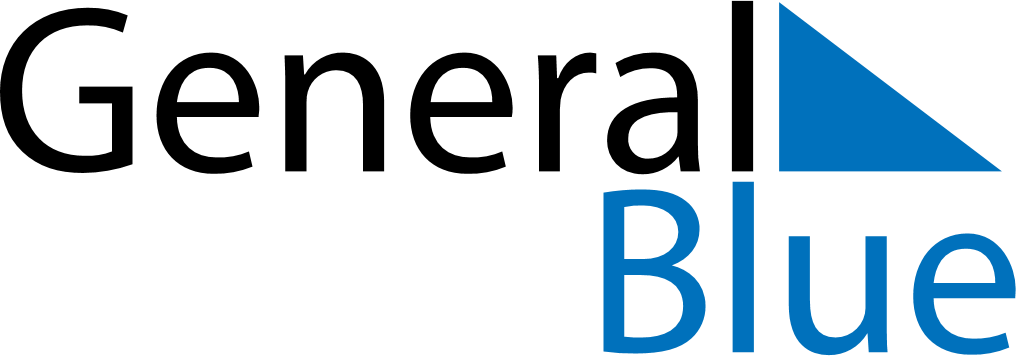 January 2024January 2024January 2024January 2024January 2024January 2024Hoellviken, Skane, SwedenHoellviken, Skane, SwedenHoellviken, Skane, SwedenHoellviken, Skane, SwedenHoellviken, Skane, SwedenHoellviken, Skane, SwedenSunday Monday Tuesday Wednesday Thursday Friday Saturday 1 2 3 4 5 6 Sunrise: 8:35 AM Sunset: 3:46 PM Daylight: 7 hours and 11 minutes. Sunrise: 8:35 AM Sunset: 3:47 PM Daylight: 7 hours and 12 minutes. Sunrise: 8:35 AM Sunset: 3:49 PM Daylight: 7 hours and 13 minutes. Sunrise: 8:34 AM Sunset: 3:50 PM Daylight: 7 hours and 15 minutes. Sunrise: 8:34 AM Sunset: 3:51 PM Daylight: 7 hours and 17 minutes. Sunrise: 8:34 AM Sunset: 3:53 PM Daylight: 7 hours and 19 minutes. 7 8 9 10 11 12 13 Sunrise: 8:33 AM Sunset: 3:54 PM Daylight: 7 hours and 20 minutes. Sunrise: 8:32 AM Sunset: 3:55 PM Daylight: 7 hours and 23 minutes. Sunrise: 8:32 AM Sunset: 3:57 PM Daylight: 7 hours and 25 minutes. Sunrise: 8:31 AM Sunset: 3:59 PM Daylight: 7 hours and 27 minutes. Sunrise: 8:30 AM Sunset: 4:00 PM Daylight: 7 hours and 29 minutes. Sunrise: 8:29 AM Sunset: 4:02 PM Daylight: 7 hours and 32 minutes. Sunrise: 8:28 AM Sunset: 4:03 PM Daylight: 7 hours and 34 minutes. 14 15 16 17 18 19 20 Sunrise: 8:28 AM Sunset: 4:05 PM Daylight: 7 hours and 37 minutes. Sunrise: 8:27 AM Sunset: 4:07 PM Daylight: 7 hours and 40 minutes. Sunrise: 8:25 AM Sunset: 4:09 PM Daylight: 7 hours and 43 minutes. Sunrise: 8:24 AM Sunset: 4:11 PM Daylight: 7 hours and 46 minutes. Sunrise: 8:23 AM Sunset: 4:12 PM Daylight: 7 hours and 49 minutes. Sunrise: 8:22 AM Sunset: 4:14 PM Daylight: 7 hours and 52 minutes. Sunrise: 8:21 AM Sunset: 4:16 PM Daylight: 7 hours and 55 minutes. 21 22 23 24 25 26 27 Sunrise: 8:19 AM Sunset: 4:18 PM Daylight: 7 hours and 58 minutes. Sunrise: 8:18 AM Sunset: 4:20 PM Daylight: 8 hours and 2 minutes. Sunrise: 8:16 AM Sunset: 4:22 PM Daylight: 8 hours and 5 minutes. Sunrise: 8:15 AM Sunset: 4:24 PM Daylight: 8 hours and 9 minutes. Sunrise: 8:13 AM Sunset: 4:26 PM Daylight: 8 hours and 12 minutes. Sunrise: 8:12 AM Sunset: 4:28 PM Daylight: 8 hours and 16 minutes. Sunrise: 8:10 AM Sunset: 4:30 PM Daylight: 8 hours and 19 minutes. 28 29 30 31 Sunrise: 8:09 AM Sunset: 4:32 PM Daylight: 8 hours and 23 minutes. Sunrise: 8:07 AM Sunset: 4:34 PM Daylight: 8 hours and 27 minutes. Sunrise: 8:05 AM Sunset: 4:36 PM Daylight: 8 hours and 31 minutes. Sunrise: 8:04 AM Sunset: 4:38 PM Daylight: 8 hours and 34 minutes. 